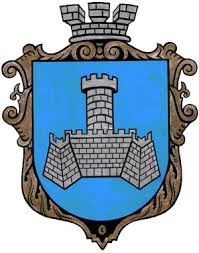 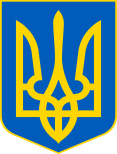 УКРАЇНАХМІЛЬНИЦЬКА МІСЬКА РАДАВІННИЦЬКОЇ ОБЛАСТІВиконавчий комітетР І Ш Е Н Н Явід 16 серпня 2022 року								          №417Про визначення розміру збитків, що стосується ТОВ «ГЕОЛЕНД 2000», щодо полезахисних лісосмугРозглянувши протокол засідання комісії з визначення та відшкодування збитків власникам землі та землекористувачам № 63 від 19.07.2022 року, враховуючи ст. ст. 156, 157, 211 Земельного Кодексу України, Постанову Кабінету Міністрів України «Про Порядок визначення та відшкодування збитків власникам землі та землекористувачам» № 284 від 19.04.1993 року, Постанову Кабінету Міністрів України «Про затвердження Методики визначення розміру шкоди, заподіяної внаслідок самовільного зайняття земельних ділянок, використання земельних ділянок не за цільовим призначенням, псування земель, порушення режиму, нормативів і правил їх використання» № 963 від 25.07.2007 р., Положення з визначення та відшкодування збитків власникам землі та землекористувачам затвердженого рішенням виконавчого комітету міської ради № 489 від 11 грудня 2018 року, керуючись рішенням виконавчого комітету Хмільницької міської ради «Про створення комісії з визначення та відшкодування збитків власникам землі та землекористувачам» від 14 грудня 2020 року №1 (зі змінами), керуючись статтями 33, 59 Закону України «Про місцеве самоврядування в Україні», виконавчий комітет міської радиВ И Р І Ш И В:1. Затвердити акт про визначення розміру збитків отриманих внаслідок невиконання договірних зобов’язань по виготовленню технічної документації із землеустрою щодо інвентаризації земель під полезахисними лісосмугами на території Хмільницької міської територіальної громади, станом на 2022 рік, складений комісією з визначення та відшкодування збитків власникам землі та землекористувачам від 19 липня 2022 року на ТОВ «ГЕОЛЕНД 2000».Сума збитків спричинена бездіяльністю ТОВ «ГЕОЛЕНД 2000», що пов’язана із недоотриманням доходів за використання землі орендарями без відповідних документів становить 298 001,88 грн. (двісті дев’яносто вісім тисяч одна гривня 88 копійок) за 2022 рік.2. ТОВ «ГЕОЛЕНД 2000» за невиконання договірних зобов’язань, що в свою чергу спричиняє недоотримання коштів у бюджет Хмільницької міської територіальної громади – протягом одного місяця з дня офіційного оприлюднення цього рішення сплатити нараховану суму збитків в розмірі 298 001,88 грн. (двісті дев’яносто вісім тисяч одна гривня 88 копійок) на розрахунковий рахунок міської ради:ЄДРПОУ 37979858 Казначейство України (ел. адм. подат.)Одержувач: ГУК у Він. обл/ м. Хмільник/ 24062200Код платежу 24062200, р/р UA 828999980314090611000002858.3. Доручити управлінню земельних відносин Хмільницької міської ради протягом десяти днів з моменту прийняття цього рішення направити його листом з повідомленням землекористувачу ТОВ «ГЕОЛЕНД 2000».4. Юридичному відділу Хмільницької міської ради у разі невиконання п. 2 цього рішення ТОВ «ГЕОЛЕНД 2000» у встановленому законом порядку – звернутися до суду.5. Контроль за виконанням цього рішення покласти на заступника міського голови з питань діяльності виконавчих органів В.М. Загіку.Міський голова								Микола ЮРЧИШИНАКТпро визначення розміру збитків19 липня 2022 року								м. ХмільникКомісія з визначення та відшкодування збитків власникам землі та землекористувачам у складі:Відсутні члени комісії: Володимир ЗАГІКА – заступник міського голови з питань діяльності виконавчих органів, ГОЛОВА КОМІСІЇ, відповідно до розпорядження міського голови від 24.06.2022 року №254-рв перебуває у відпустці.Землекористувач (власник нерухомого майна) – відсутній.Представник Держгеокадастру не з’явився.Представник Держекоінспекції не з’явився.ВСТАНОВИЛА1. Внаслідок невиконання договірних зобов’язань зі сторони ТОВ «ГЕОЛЕНД 2000» (код ЄДРПОУ 4077111), юридична адреса: 51925 м. Кам’янське, Дніпропетровська область, вул. Соборна, 12 офіс129, а саме ситуація, яка склалась спричинена невиконанням договірних зобов’язань по виготовленню технічної документації із землеустрою щодо інвентаризації земель під полезахисними лісосмугами на території Хмільницької міської територіальної громади, станом на 2022 рік. ТОВ «ГЕОЛЕНД 2000» свідомо йшов на зобов’язання щодо виконання робіт, які замовлялись Виконавчим комітетом Хмільницької міської ради, при цьому конкурував із іншими учасниками торгів, не давши можливості іншим виконувати роботи.Наслідком проведеної інвентаризації полезахисних лісосмуг, які планувалось зробити станом на 10.12.2021 року, мали бути договори оренди землі із землекористувачами масивів де розташовані ті чи інші ділянки. Однак, документація не виготовлена, відповідно – договори оренди у 2022 році укладати неможливо, що в свою чергу спричиняє недоотримання коштів у бюджет Хмільницької міської територіальної громади.2. Розмір збитків, завданих територіальній громаді за невиконання договірних зобов’язань по виготовленню технічної документації із землеустрою щодо інвентаризації земель під полезахисними лісосмугами на території Хмільницької міської територіальної громади, станом на 2022 рік, відповідно до попередніх розрахунків суми збитків підраховано управлінням земельних відносин Хмільницької міської ради та керуючись Положенням з визначення та відшкодування збитків власникам землі та землекористувачам визначається наступний:У відповідності до Довідника показників нормативної грошової оцінки земель сільськогосподарських угідь в Україні, оприлюдненого Державною податковою службою України, середня нормативна грошова оцінка ріллі, перелогів по Вінницькій області складає 27184,00 (двадцять сім тисяч сто вісімдесят чотири) гривні за 1га.Ставка, по якій проводиться підрахунок збитків, враховуючи норми передбачені Законом України «Про внесення змін до деяких законодавчих актів України щодо створення умов для забезпечення продовольчої безпеки в умовах воєнного стану» № 2145-ІХ від 24 березня 2022 року, становить 8%.Площа земель 137,03 га.Нормативно грошова оцінка всієї землі під полезахисними лісосмугами – 3 725 023,52 (три мільйони сімсот двадцять п’ять тисяч двадцять три гривні 52 копійки).Сума збитків спричинена бездіяльністю ТОВ «ГЕОЛЕНД 2000», що пов’язана із недоотриманням доходів за використання землі орендарями без відповідних документів становить 298 001,88 грн. (двісті дев’яносто вісім тисяч одна гривня 88 копійок) за 2022 рік.Заступник голови комісії                           ____________________   Світлана ТИШКЕВИЧСекретар комісії                                          ____________________   Віталій ГЕДЗУНСвітлани ТИШКЕВИЧНачальник управління земельних відносин міської радиЗАСТУПНИК ГОЛОВИ КОМІСІЇВіталія ГЕДЗУНАПровідний спеціаліст управління земельних відносин міської радиСЕКРЕТАР КОМІСІЇЧЛЕНИ КОМІСІЇЧЛЕНИ КОМІСІЇОлександра ОЛІЙНИКАВ.о. начальника управління містобудування та архітектури міської ради, Головного архітектора міста. Начальник служби містобудівного кадастру управління містобудування та архітектури Хмільницької міської радиТетяни ТИЩЕНКОНачальник фінансового управління Хмільницької міської радиОльги КОНДРАТОВЕЦЬГоловний спеціаліст відділу прогнозування і аналізу доходів фінансового управління Хмільницької міської радиНадії БУЛИКОВОЇНачальник юридичного відділу Хмільницької міської радиВасиля МАЗУРАГолова постійної комісії з питань земельних відносин агропромислового комплексу, містобудування, екології та природокористування